Publicado en Monterrey, Nuevo León el 24/11/2021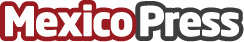 Tarjeta digital: ¿Qué es y para qué sirve?De acuerdo con IDC, firma mundial de inteligencia de mercado, servicios de consultoría, y conferencias para los mercados de TI, Telecomunicaciones y Tecnología de Consumo; el impulso de la tarjeta digital se encuentra en su mayoría en retailers y servicios de repartición de comida y objetosDatos de contacto:Claudio Lizárraga8121944790Nota de prensa publicada en: https://www.mexicopress.com.mx/tarjeta-digital-que-es-y-para-que-sirve_1 Categorías: Nacional Finanzas E-Commerce Otros Servicios Consultoría http://www.mexicopress.com.mx